Zamawiający - Województwo Opolskie - Urząd Marszałkowski Województwa OpolskiegoNazwa nadana zamówieniu: „Przeprowadzenie badania ewaluacyjnego pn. „Ocena wsparcia w zakresie edukacji w ramach RPO WO 2014-2020 oraz analiza aspiracji edukacyjno-zawodowych uczniów szkół ponadpodstawowych i osób dorosłych”.   Oznaczenie sprawy: DOA-X.272.26.2021, Załącznik nr 1 do Formularza oferty - próbka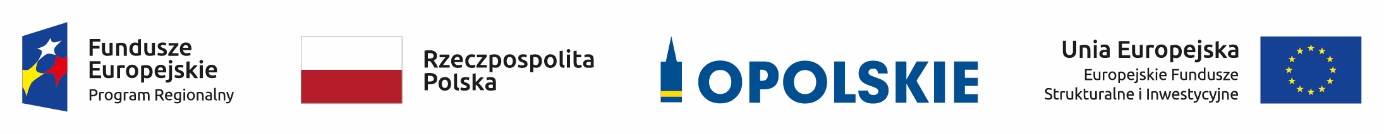 Projekt współfinansowany przez Unię Europejską ze środków Europejskiego Funduszu Społecznego oraz środków budżetu województwa opolskiego w ramach pomocy technicznej Regionalnego Programu Operacyjnego Województwa Opolskiego na lata 2014-2020.Konstrukcja badania oraz jego harmonogramPoprawność konstrukcji badaniaHarmonogram badania: (należy opisać) …………………………………………………………………………………Przedmiotowy dokument składa się, pod rygorem nieważności, w formie elektronicznej lub w postaci elektronicznej opatrzonej kwalifikowanym podpisem elektronicznym, podpisem zaufanym lub podpisem osobistym.Cel szczegółowyPytanie ewaluacyjneMetody/techniki badawcze [w tym źródła danych]